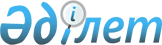 "2021-2023 жылдарға арналған Сарбұлақ ауылдық округінің бюджеті туралы" Қазалы аудандық мәслихатының 2020 жылғы 25 желтоқсандағы №560 шешіміне өзгерістер мен толықтыру енгізу туралыҚызылорда облысы Қазалы аудандық мәслихатының 2021 жылғы 12 наурыздағы № 41 шешімі. Қызылорда облысының Әділет департаментінде 2021 жылғы 16 наурызда № 8206 болып тіркелді
      "Қазақстан Республикасының Бюджет кодексі" Қазақстан Республикасының 2008 жылғы 4 желтоқсандағы Кодексінің 109-1-бабына, "Қазақстан Республикасындағы жергілікті мемлекеттік басқару және өзін-өзі басқару туралы" Қазақстан Республикасының 2001 жылғы 23 қаңтардағы Заңының 6-бабының 2-7-тармағына сәйкес, Қазалы аудандық мәслихаты ШЕШІМ ҚАБЫЛДАДЫ:
      1. "2021-2023 жылдарға арналған Сарбұлақ ауылдық округінің бюджеті туралы" Қазалы аудандық мәслихатының 2020 жылғы 25 желтоқсандағы № 560 шешіміне (нормативтік құқықтық актілерді мемлекеттік тіркеу Тізілімінде 7990 нөмірімен тіркелген, 2021 жылғы 6 қаңтарда Қазақстан Республикасының нормативтік құқықтық актілердің эталондық бақылау банкінде жарияланған) мынадай өзгерістер мен толықтыру енгізілсін:
      1-тармақ жаңа редакцияда жазылсын:
      "1. 2021-2023 жылдарға арналған Сарбұлақ ауылдық округінің бюджеті 1, 2, 3 - қосымшаларға сәйкес, оның ішінде 2021 жылға мынадай көлемдерде бекітілсін:
      1) кірістер – 45258 мың теңге, оның ішінде:
      салықтық түсімдер – 971 мың теңге;
      трансферттер түсімі – 44287 мың теңге;
      2) шығындар – 45631 мың теңге, оның ішінде;
      3) таза бюджеттік кредиттеу – 0;
      бюджеттік кредиттер – 0;
      бюджеттік кредиттерді өтеу – 0;
      4) қаржы активтерімен операциялар бойынша сальдо – 0;
      қаржы активтерін сатып алу – 0;
      мемлекеттің қаржы активтерін сатудан түсетін түсімдер – 0;
      5) бюджет тапшылығы (профициті) – -373 мың теңге;
      6) бюджет тапшылығын қаржыландыру (профицитті пайдалану) – 373,0 мың теңге.".
      2-тармақ жаңа мазмұндағы 2) тармақшамен толықтырылсын:
      "2) әкім аппараты қызметін қамтамасыз ету шығындарына 200 мың теңге.".
      Аталған шешімнің 1-қосымшасы осы шешімнің қосымшасына сәйкес жаңа редакцияда жазылсын.
      2. Осы шешім 2021 жылғы 1 қаңтардан бастап қолданысқа енгізіледі және ресми жариялауға жатады. 2021 жылға арналған Сарбұлақ ауылдық округінің бюджеті
					© 2012. Қазақстан Республикасы Әділет министрлігінің «Қазақстан Республикасының Заңнама және құқықтық ақпарат институты» ШЖҚ РМК
				
      Қазалы аудандық мәслихатының кезектен
тыс ІІІ сессиясының төрағасы

А. ОРЫМБАЕВ

      Қазалы ауданындық
мәслихат хатшысы

Б. ЖАРЫЛҚАП
Қазалы аудандық мәслихатының 2021 жылғы 12 наурыздағы № 41 шешіміне қосымшаҚазалы аудандық мәслихатының 2020 жылғы 25 желтоқсандағы № 560 шешіміне 1-қосымша
Санаты
Санаты
Санаты
Санаты
Сомасы, мың теңге
Сыныбы
Сыныбы
Сыныбы
Сомасы, мың теңге
Кіші сыныбы
Кіші сыныбы
Сомасы, мың теңге
Атауы
Сомасы, мың теңге
1. Кірістер
45258
1
Салықтық түсімдер
971
04
Меншiкке салынатын салықтар
971
1
Мүлiкке салынатын салықтар
3
3
Жер салығы
30
4
Көлiк құралдарына салынатын салық
938
4
Трансферттердің түсімдері
44287
02
Мемлекеттiк басқарудың жоғары тұрған органдарынан түсетiн трансферттер
44287
3
Аудандардың (облыстық маңызы бар қаланың) бюджетінен трансферттер
44287
Функционалдық топ
Функционалдық топ
Функционалдық топ
Функционалдық топ
Бюджеттік бағдарламалардың әкiмшiсi
Бюджеттік бағдарламалардың әкiмшiсi
Бюджеттік бағдарламалардың әкiмшiсi
Бағдарлама
Бағдарлама
Атауы
2. Шығындар
45631
1
Жалпы сипаттағы мемлекеттiк қызметтер
20037
124
Аудандық маңызы бар қала, ауыл, кент, ауылдық округ әкімінің аппараты
20037
001
Аудандық маңызы бар қала, ауыл, кент, ауылдық округ әкімінің қызметін қамтамасыз ету жөніндегі қызметтер
20037
7
Тұрғын үй-коммуналдық шаруашылық
11814
124
Аудандық маңызы бар қала, ауыл, кент, ауылдық округ әкімінің аппараты
1371
014
Елді мекендерді сумен жабдықтауды ұйымдастыру
1371
124
Аудандық маңызы бар қала, ауыл, кент, ауылдық округ әкімінің аппараты
10443
008
Елді мекендердегі көшелерді жарықтандыру
2212
009
Елді мекендердің санитариясын қамтамасыз ету
263
011
Елді мекендерді абаттандыру мен көгалдандыру
7968
8
Мәдениет, спорт, туризм және ақпараттық кеңістiк
12862
124
Аудандық маңызы бар қала, ауыл, кент, ауылдық округ әкімінің аппараты
12862
006
Жергілікті деңгейде мәдени-демалыс жұмысын қолдау
12862
12
Көлiк және коммуникация
918
124
Аудандық маңызы бар қала, ауыл, кент, ауылдық округ әкімінің аппараты
918
013
Аудандық маңызы бар қалаларда, ауылдарда, кенттерде, ауылдық округтерде автомобиль жолдарының жұмыс істеуін қамтамасыз ету
918
3. Таза бюджеттік кредиттеу
0
Бюджеттік кредиттер
0
Бюджеттік кредиттерді өтеу
0
4. Қаржы активтері мен операциялар бойынша сальдо
0
Қаржы активтерін сатып алу
0
Мемлекеттің қаржы активтерін сатудан түсетін түсімдер
0
5. Бюджет тапшылығы (профициті)
-373
6.Бюджет тапшылығын қаржыландыру (профицитін пайдалану)
373
8
Бюджет қаражатының пайдаланылатын қалдықтары
373
01
Бюджет қаражаты қалдықтары
373
1
Бюджет қаражатының бос қалдықтары
373